GIBANJE V ZRAKU1 Oštevilči, kako bodo po vrsti pristali na tla.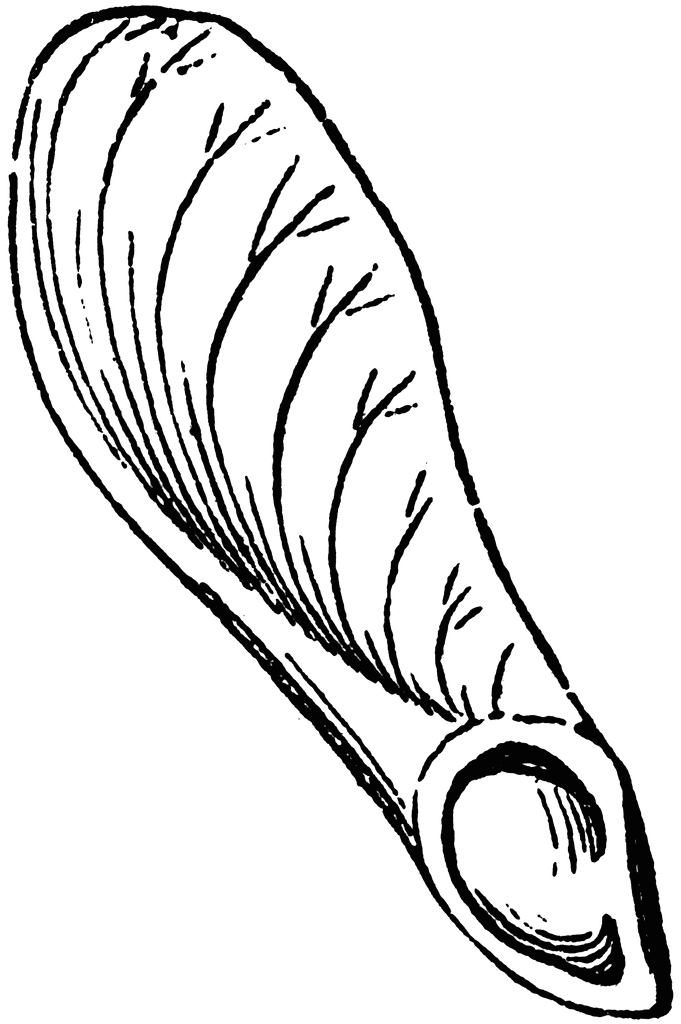 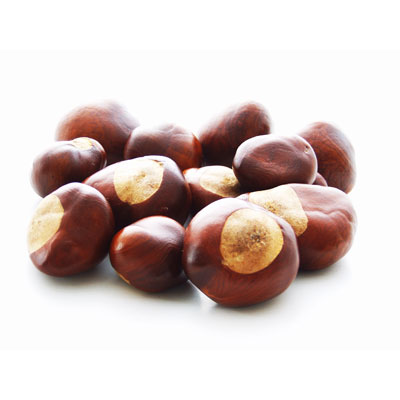 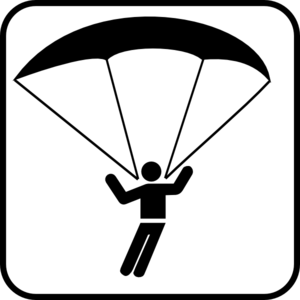 KO SE PREDMETI GIBLJEJO V ZRAKU, ODRIVAJO ___________________.Zakaj padalo drsi počasi? _______________________________________________________________________________.Zakaj veter lahko raznaša semena regrata okoli rastline?_______________________________________________________________________________.Katero od vozil na sliki lažje odriva zrak? Obkroži.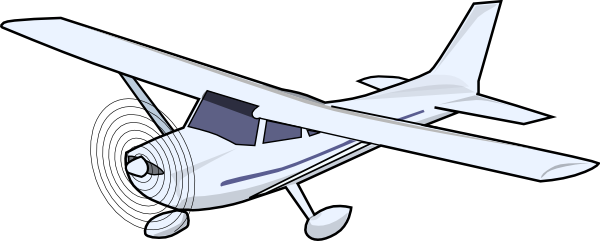 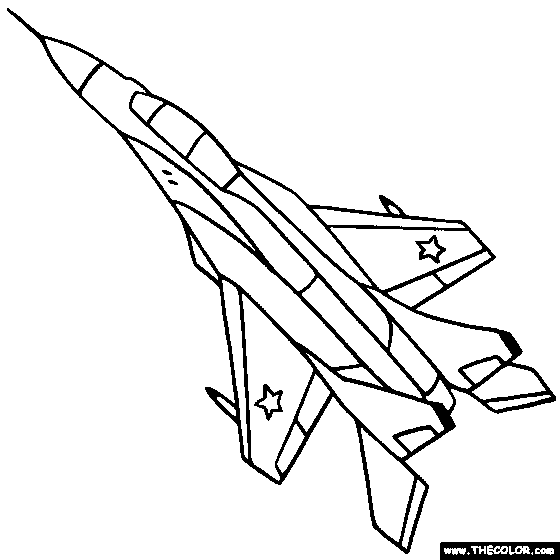 Utemelji svojo izbiro: _____________________________________________________________________________.GIBANJE V VODI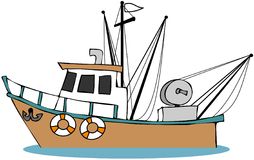 LADJA PLAVA, KER IZPODRIVA _______________.Voda od spodaj pritiska na ladjo in zato ne ________________.Kdo izpodrine več vode? Težji ali lažji predmeti? ___________________________.Se ti zdi, da si v vodi težji ali lažji? ____________________Zakaj? ____________________________________________________________.Naštej 3 predmete, ki se ne potopijo, ampak plavajo na vodi._________________________________________________________________.Če se predmet drži na površini vode in plove, pravimo da je P  _  _  V  _  _.